SERVIÇO PÚBLICO FEDERAL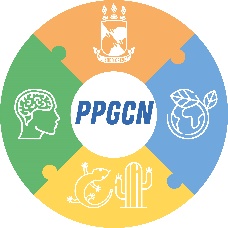 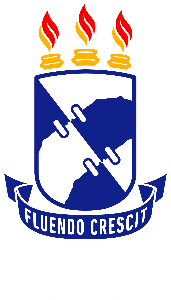 MINISTÉRIO DA EDUCAÇÃOUNIVERSIDADE FEDERAL DE SERGIPEPRÓ-REITORIA DE PÓS-GRADUAÇÃO E PESQUISAPROGRAMA DE PÓS-GRADUAÇÃO EM CIÊNCIAS NATURAISNome Completo do DiscenteTítulo da dissertação deve estar centralizado e em negrito: se houver um subtítulo, este deve ser precedido por dois pontosItabaiana – SE2021Nome Completo do DiscenteTítulo da dissertação deve estar centralizado e em negrito: se houver um subtítulo, este deve ser precedido por dois pontosDissertação de Mestrado apresentada ao Programa de Pós-Graduação em Ciências Naturais da Universidade Federal de Sergipe, como requisito necessário para a obtenção do título de Mestre em Ciências Naturais.Orientador: Prof. Dr. Nome Completo.Co-Orientador: Prof. Dr. Nome Completo.Itabaiana – SE2021FOLHA DE APROVAÇÂOTítulo da dissertação deve estar centralizado e em negrito: se houver um subtítulo, este deve ser precedido por dois pontosNome Completo do DiscenteAPROVADA pela banca examinadora composta por:___________________________________________Prof. Dr. Nome Completo do OrientadorPrograma de Pós-Graduação em Ciências NaturaisUniversidade Federal de Sergipe___________________________________________Profa. Dra. Nome Completo do Membro da BancaInstituição do Membro da Banca___________________________________________Prof. Dr. Nome Completo do Membro da BancaInstituição do Membro da BancaItabaiana – SE2021